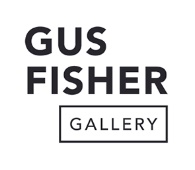 Volunteer Application Form Please email completed forms to gusfishergallery@auckland.ac.nz Why are you interested in volunteering for Gus Fisher Gallery? What skills/interests can you offer us?What would you be interested in learning and experience in?Are you a current student in a tertiary institution? If yes, please provide details of study: Do you have experience working or volunteering in an art space? If yes, please provide details: We are looking for volunteers between Tuesday and Friday for morning and afternoon shifts. When are you available to volunteer? Name Cell phone number Email addressEmergency contact 